            апреля 2022 г.№_____на № _______ от _________                                                Организационный отдел                                                                                                Администрации Главы                      Республики Марий ЭлПланосновных мероприятий Администрации Звениговского муниципального района
на май 2022 года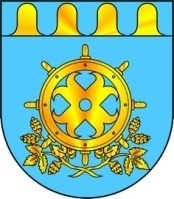 МАРИЙ ЭЛ РЕСПУБЛИКЫН ЗВЕНИГОВО МУНИЦИПАЛ РАЙОНЫНАДМИНИСТРАЦИЙЖЕМАРИЙ ЭЛ РЕСПУБЛИКЫН ЗВЕНИГОВО МУНИЦИПАЛ РАЙОНЫНАДМИНИСТРАЦИЙЖЕАДМИНИСТРАЦИЯ ЗВЕНИГОВСКОГО МУНИЦИПАЛЬНОГО РАЙОНАРЕСПУБЛИКИ МАРИЙ ЭЛЛенина ур., 39 п., Звенигово ола,Марий Эл Республика, 425060ул. Ленина, д. 39, г. Звенигово,Республика Марий Эл, 425060тел./факс: (8-245) 7-17-55, 7-33-70, e-mail: adzven@rambler.ru, zvenigov@chaos.gov.mari.run, ИНН/КПП/1203001273/120301001тел./факс: (8-245) 7-17-55, 7-33-70, e-mail: adzven@rambler.ru, zvenigov@chaos.gov.mari.run, ИНН/КПП/1203001273/120301001тел./факс: (8-245) 7-17-55, 7-33-70, e-mail: adzven@rambler.ru, zvenigov@chaos.gov.mari.run, ИНН/КПП/1203001273/120301001тел./факс: (8-245) 7-17-55, 7-33-70, e-mail: adzven@rambler.ru, zvenigov@chaos.gov.mari.run, ИНН/КПП/1203001273/120301001«Согласовано»Глава АдминистрацииЗвениговского муниципального районаВ.Е. Геронтьев№ п/п№ п/пНаименование мероприятийДата проведенияДата проведенияОтветственные  за  проведениеОтветственные  за  проведениеРайонный фестиваль-конкурс «Играй, гармонь, звени, частушка!» (с. Исменцы)01.05.2022 г.11-00 час.01.05.2022 г.11-00 час.Отдел культурыОтдел культурыМуниципальный конкурс творческих работ «Никто не забыт - ничто не забыто» (МУДО «Звениговский центр детского творчества»)01.05.202201.05.2022Отдел образованияОтдел образованияВыставка декоративно-прикладного творчества «Спасибо нашим ветеранам» (МБУК «Звениговский дом народных умельцев»)01.05.2022-13.05.2022 г.09.00ч.-16.00ч.01.05.2022-13.05.2022 г.09.00ч.-16.00ч.Отдел культурыОтдел культурыВсероссийская акция «Георгиевская ленточка», «Красная гвоздика» (МУДО «Звениговский центр детского творчества»)03.05.202203.05.2022Отдел образованияОтдел образованияСовет глав Администраций городских и сельских поселений района по текущим вопросам04.05.202210.00 час.04.05.202210.00 час.Отдел организационной работы и делопроизводстваОтдел организационной работы и делопроизводстваСовещание главы Администрации района с заместителями главы Администрации и руководителями отделов Администрации района.04,16,23,30мая08.00 час. 04,16,23,30мая08.00 час. Отдел организационной работы и делопроизводстваОтдел организационной работы и делопроизводстваСовещание главы Администрации района с руководителями федеральных и республиканских органов исполнительной власти04,16,23,30мая08.00 час04,16,23,30мая08.00 часОтдел организационной работы и делопроизводстваОтдел организационной работы и делопроизводстваКонцертная программа «От всей души» к Международному Дню за права инвалидов (Красногорский ЦДиК)05.05.202211.00 час.05.05.202211.00 час.Отдел культурыОтдел культурыНаучно-практическая конференция «Чтобы помнили» ((МБУК «Звениговский районный краеведческий музей»)05.05.202210.00 час.05.05.202210.00 час.Отдел культурыОтдел культурыИсторическая викторина «Святую памятную дату навеки помнить молодым» (МБУК «Звениговская МБ»)05.05.2022 г.13-00 час.05.05.2022 г.13-00 час.Отдел культурыОтдел культурыОткрытие зала Боевой Славы «Святая Память» (МБУК «Звениговский районный краеведческий музей»)05.05.2022 г.13-00 час.05.05.2022 г.13-00 час.Отдел культурыОтдел культурыОтчет о проведении мероприятий по благоустройству и уборе берегов водных объектов в рамках Общероссийской акции «Вода России»05.05.202205.05.2022Отдел жилищно-коммунального хозяйстваОтдел жилищно-коммунального хозяйстваСведения о работе автобусов по маршрутам регулярных перевозок05.05.202205.05.2022Отдел жилищно-коммунального хозяйстваОтдел жилищно-коммунального хозяйстваЗаседание комиссии по делам несовершеннолетних и защите их прав05.05.2022, 19.05.202205.05.2022, 19.05.2022Консультант комиссии по делам несовершеннолетнихКонсультант комиссии по делам несовершеннолетнихМониторинг о ходе и результатах осуществления мероприятий по энергосбережению и повышению энергетической эффективности в жилищном фонде06.05.202206.05.2022Отдел жилищно-коммунального хозяйстваОтдел жилищно-коммунального хозяйстваАнализ начислений, поступлений и собираемости платежей населения за жилищно-коммунальные услуги по срокам оплаты06.05.202206.05.2022Отдел жилищно-коммунального хозяйстваОтдел жилищно-коммунального хозяйстваМитинг памяти на Шигаковском кладбище, месте массового захоронения воинов, погибших от ран в Красногорском госпитале (МУДО «Красногорский дом творчества»)06.05.202206.05.2022Отдел образованияОтдел образованияАкции «Свеча памяти» и «Георгиевская ленточка» у Стелы Героев (г. Звенигово и во всех поселениях района)08.05.2022 г.20-00час.08.05.2022 г.20-00час.Отдел культуры и отдел образованияОтдел культуры и отдел образованияПроведение Всероссийской акции «Вахта памяти», посвященной 77-годовщине Победы в Великой Отечественной войне  в Звениговском муниципальном районе 09.04.2022-09.05.202209.04.2022-09.05.2022Консультант сектора ФС и молодежиКонсультант сектора ФС и молодежиВо всех учреждениях культуры пройдут митинги, мероприятия в честь 77 годовщины Победы в ВОв  1941-1945 гг.08.05.2022-09.05.202208.05.2022-09.05.2022Отдел культурыОтдел культурыСпортивные состязание, приуроченные к 77 годовщины Победы в ВОв  1941-1945 гг. (смешанный волейбол, стрит-бол, армспорт, футбол, гиревой спорт, воркаут) г. Звенигово08.05.2022-09.05.202208.05.2022-09.05.2022Сектор ФиССектор ФиСПраздничные мероприятие, посвященные 77-летию со Дня Победы в Вов 1941-1945 гг.:Открытие торжественного митинга «Память сильнее времени» у обелиска завода им. С.Н. Бутякова (г. Звенигово)Возложение венков, цветов у памятников погибших воинов в годы ВОв. Торжественное шествие-парад «Наследники Победы», «Бессмертный полк» (площадь г. Звенигово)Парад юнармейцев средних школ и техникума города (площадь г. Звенигово)Концерт народного духового оркестра «Мелодия Победы» (Набережная, сцена г. Звенигово) Концертная программа «И снова май, цветы, салют и слёзы» (Набережная, сцена г. Звенигово)Танцы под народный духовой оркестр «Вечерний Вальс» (площадь г. Звенигово)Праздничная программа «Победный МАЙ» (площадь г. Звенигово)Праздничный фейерверк (площадь г. Звенигово)9 мая10.00 час10.30 час.11.00 час.12.30 час.13.30 час.час.20.00 час.23.00 час.9 мая10.00 час10.30 час.11.00 час.12.30 час.13.30 час.час.20.00 час.23.00 час.Отдел культуры и отдел образованияОтдел культуры и отдел образованияЗаседание Административной комиссии11,16,23,30мая08.00 час11,16,23,30мая08.00 часЗаместитель главы Администрации (по социальным вопросам)Заместитель главы Администрации (по социальным вопросам)Мероприятия, посвященные Дню семьи:Развлекательная программа (Шелангерский ЦДиК)Библио-уроки «Семья. Семейные ценности и традиции (МБУК «Звениговская МБ») Литературно-музыкальный вечер «В доме моем» (Суслонгерский ЦДиК)Вечер-встреча «Венец всех ценностей – семья» (Красноярский ЦдиК)Акция «Семья – это то, что с тобою навсегда». Поздравление семей на дому (МБУК «Звениговский РЦДиК «МЕЧТА»)Акция «Культурные выходные» (МБУК «Звениговский районный краеведческий музей»)Музыкальное поздравление «Мы желаем счастья вам!» (Нуктужский СДК)13.05.202213.30 час.15.05.202212.00 час.15.05.202213.00 час.15.05.2022 13.00 час.15.05.2022в течение дня15.05.2022в течение дня15.05.2022время уточняется13.05.202213.30 час.15.05.202212.00 час.15.05.202213.00 час.15.05.2022 13.00 час.15.05.2022в течение дня15.05.2022в течение дня15.05.2022время уточняетсяОтдел культурыОтдел культурыОтчетный концерт «Поколение танца» ансамбля эстрадного танца «ЭГО» (МБУК «Звениговский РЦДиК «МЕЧТА»)13.05.202218.00 час.13.05.202218.00 час.Отдел культурыОтдел культурыЗаседания межведомственной рабочей группы по обеспечению безаварийного пропуска паводковых вод на территории Звениговского района при комиссии        по предупреждению и ликвидации чрезвычайных ситуаций и обеспечению пожарной безопасности администрации Звениговского муниципального района13.05.202213.05.2022Первый заместитель главы АдминистрацииПервый заместитель главы АдминистрацииIII районная спартакиада среди команд дошкольных образовательных организаций Звениговского муниципального района 13.05.2022-18.05.202213.05.2022-18.05.2022Отдел образованияОтдел образования«Безопасное колесо» (МУДО «Звениговский центр детского творчества»)13.05.2022-14.05.202213.05.2022-14.05.2022Отдел образованияОтдел образованияОтчетный концерт МОУ «Звениговский лицей» (МБУК «Звениговский РЦДиК «МЕЧТА»)14.05.202214.05.2022Отдел образованияОтдел образованияПервенство Звениговского района по настольному теннису (МАУ ДО «СОК «Жемчужина»)14.05.202214.05.2022Сектор ФиССектор ФиСМониторинг изменения размера платы граждан за ЖКУ, связанного с установленными тарифами для населения и нормативами потребления коммунальных услуг в разрезе ОКК и муниципальных образований района в 2022 году16.05.202216.05.2022Отдел жилищно-коммунального хозяйстваОтдел жилищно-коммунального хозяйстваСоставление топливно-финансового баланса за апрель 2022 года16.05.202216.05.2022Отдел экономикиОтдел экономикиПроведение аукционов на право заключения договора аренды земельных участков, на право заключения договора аренды муниципального имущества16.05.202216.05.2022Отдел по управлению муниципальным имуществом и земельными ресурсамиОтдел по управлению муниципальным имуществом и земельными ресурсамиЭкскурсия по выставке детских изделий «В мире детства» МБУК «Звениговский дом народных умельцев»)16.05.2022-31.05.2022 г.09.00-16.0016.05.2022-31.05.2022 г.09.00-16.00Отдел культурыОтдел культуры«Школа безопасности» (МУДО «Звениговский центр детского творчества»)17.05.202217.05.2022Отдел образованияОтдел образованияСессия Собрания депутатов:Об утверждении отчета об исполнении бюджета Звениговского муниципального района за 2021 годО внесении изменений в ранее принятые нормативно-правовые акты18.05.202218.05.2022Собрание депутатов Звениговского муниципального районаСобрание депутатов Звениговского муниципального районаТренировка с оперативными штабом ликвидации ЧС и оперативной группой                 в районе ЧС18.05.202218.05.2022Заместитель главы Администрации района Заместитель главы Администрации района Осуществление мониторинга социально-экономических и производственных показателей деятельности сельскохозяйственных предприятий16.05.2022-20.05.202216.05.2022-20.05.2022Сектор развития сельскохозяйственного производстваСектор развития сельскохозяйственного производстваПроведение ОГЭ-9 английский язык19.05.202219.05.2022Отдел образованияОтдел образованияЗаседание межведомственной комиссии по выявлению и профилактике туберкулеза на территории Звениговского муниципального района19.05.202219.05.2022Заместитель главы Администрации (по социальным вопросам)Заместитель главы Администрации (по социальным вопросам)Коллегия при главе Администрации Звениговского муниципального района:О подготовке пляжей и мест купания в летний период19.05.2022 19.05.2022 Первый заместитель главы Администрации Первый заместитель главы Администрации Мониторинг состояния кредиторской задолженности организаций, осуществляющих управление МКД и ресурсоснабжающими организациями по оплате ТЭР20.05.202220.05.2022Отдел жилищно-коммунального хозяйстваОтдел жилищно-коммунального хозяйстваЮбилейный вечер МБУК «Звениговский Дом народных умельцев». Традиции в лицах» 30 лет со дня образования20.05.2022 г.11-00 час20.05.2022 г.11-00 часОтдел культурыОтдел культурыПервенство Звениговского района по КЭС-баскет (г. Звенигово)21.05.2022-22.05.202221.05.2022-22.05.2022Сектор ФиССектор ФиСРайонные соревнования юных футболистов клуба «Кожаный мяч»21.05.2022-22.05.202221.05.2022-22.05.2022Сектор ФиССектор ФиСПроведение ОГЭ-9- математика23.05.2022-24.05.202223.05.2022-24.05.2022Отдел образованияОтдел образованияМобилизационная тренировка с муниципальными образованиями и органами исполнительной власти Республики Марий Эл24.05.2022-25.05.202224.05.2022-25.05.2022Сектор ГО ЧС и МПСектор ГО ЧС и МПСоставление прогноза топливно-финансового баланса на май 2022 года25.05.202225.05.2022Отдел экономикиОтдел экономикиМеждународная акция «Сад памяти» (МУДО «Звениговский центр детского творчества»)25.05.202225.05.2022Отдел образованияОтдел образованияМониторинг просроченной задолженности ресурсоснабжающих организаций перед поставщиками ТЭР25.05.202225.05.2022Отдел жилищно-коммунального хозяйстваОтдел жилищно-коммунального хозяйстваАкция «Преступление и наказание» (противодействие идеологии терроризма и экстремизма среди населения) (МБУК «Звениговский РЦДиК «МЕЧТА»)25.05.2022 в течение дня25.05.2022 в течение дняОтдел культурыОтдел культурыВ рамках проекта «Звениговский район. Люди и судьбы» встреча с И.И. Мельниковой, заслуженным работником культуры РМЭ (МБУК «Звениговская МБ»)25.05.2022 16-30 час.25.05.2022 16-30 час.Отдел культурыОтдел культурыОтчетный концерт образцовой хореографической студии «АРТ-ГРАНД» (МБУК «Звениговский РЦДиК «МЕЧТА»27.05.202218.00 час.27.05.202218.00 час.Отдел культурыОтдел культурыОткрытие VIII городского фестиваля ланлшафтного дизайна «Сасканай пеледыш» (МБУК «Звениговский дом народных умельцев»)27.05.202214.00 час.27.05.202214.00 час.Отдел культурыОтдел культурыПроведение ЕГЭ-11-химия, география, литература26.05.202226.05.2022Отдел образованияОтдел образованияМари кас «Именины, именины…» (МБУК Звениговский РЦДиК «МЕЧТА»)27.05.2022 г.18-00 час.27.05.2022 г.18-00 час.Отдел культурыОтдел культурыПроведение ОГЭ-9-обществознание27.05.202227.05.2022Отдел образованияОтдел образованияОтчетный концерт народной студии «Союз» (Красногорский ЦДиК)29.05.2022 г.18-00 час.29.05.2022 г.18-00 час.Отдел культурыОтдел культурыПроведение ЕГЭ-11-русский язык30.05.2022-31.05.202230.05.2022-31.05.2022Отдел образованияОтдел образованияМероприятия, посвященные Всемирному дню без табака:Акция «Курение опасно для жизни» (Красногорский ЦДиК, ул. Ленина)Акция «День отказа от курения» (Кокшамарский ЦДиК)Беседа «Кто курит табак, тот сам себе враг» (Шелангерский ЦДиК)Акция «НЕТ табачному дыму!» (МБУК «Звениговский РЦДиК «МЕЧТА»)31.05.2022 г.13-00 час.31.05.202213.00 час.31.05.202214.00 час.31.05.2022 течение дня31.05.2022 г.13-00 час.31.05.202213.00 час.31.05.202214.00 час.31.05.2022 течение дняОтдел культурыОтдел культурыКонтроль и оказание консультативной помощи по вопросам программы «Формирование комфортной городской среды»в течение месяцав течение месяцаОтдел капитального строительства и архитектурыОтдел капитального строительства и архитектурыПодготовка проектов разрешений на строительство объектов (по мере поступления заявлений и сбора документации)в течение месяцав течение месяцаОтдел капитального строительства и архитектурыОтдел капитального строительства и архитектурыПодготовка проектов разрешений на ввод объекта в эксплуатацию (по мере поступления заявлений и сбора документации)в течение месяцав течение месяцаОтдел капитального строительства и архитектурыОтдел капитального строительства и архитектурыУчастие в комиссиях городских и сельских поселений по обследованию зданий и сооружений (по мере поступления заявлений)в течение месяцав течение месяцаОтдел капитального строительства и архитектурыОтдел капитального строительства и архитектурыПодготовка проектно-сметной документации по объектам капитального строительства на 2020-2024 гг.в течение месяцав течение месяцаОтдел капитального строительства и архитектурыОтдел капитального строительства и архитектурыКонтроль разработки проектов планировки и проектов межевания городских и сельских поселений Звениговского муниципального районав течение месяцав течение месяцаОтдел капитального строительства и архитектурыОтдел капитального строительства и архитектурыПрием документов для заключения договоров аренды и купли - продажи земельных участков и объектов недвижимого имущества, перераспределения земельных участков, для утверждения схем расположения земельных участков на кадастровом плане территориив течение месяцав течение месяцаОтдел по управлению муниципальным имуществом и земельными ресурсамиОтдел по управлению муниципальным имуществом и земельными ресурсамиРегистрация права собственности  Звениговского муниципального района РМЭ на земельные участки и объекты недвижимого имущества районав течение месяцав течение месяцаОтдел по управлению муниципальным имуществом и земельными ресурсамиОтдел по управлению муниципальным имуществом и земельными ресурсамиРазъяснительная работа с физическими и юридическими лицами по вопросам предоставления земельных участковв течение месяцав течение месяцаОтдел по управлению муниципальным имуществом и земельными ресурсамиОтдел по управлению муниципальным имуществом и земельными ресурсамиПрием заявлений о намерении участвовать в аукционах по продаже и на право заключения договоров аренды земельных участковв течение месяцав течение месяцаОтдел по управлению муниципальным имуществом и земельными ресурсамиОтдел по управлению муниципальным имуществом и земельными ресурсамиПостановка на кадастровый учет, внесение изменений и снятие с учета земельных участковв течение месяцав течение месяцаОтдел по управлению муниципальным имуществом и земельными ресурсамиОтдел по управлению муниципальным имуществом и земельными ресурсамиМониторинг по передаче ТП, ЛЭП и сетей газоснабжения предприятиям коммунального комплексав течение месяцав течение месяцаОтдел жилищно-коммунального хозяйстваОтдел жилищно-коммунального хозяйстваПереселение граждан из аварийного жилищного фонда 2019-2025 годы в течение месяцав течение месяцаОтдел жилищно-коммунального хозяйстваОтдел жилищно-коммунального хозяйстваМониторинг работы с должниками по оплате  ЖКУв течение месяцав течение месяцаОтдел жилищно-коммунального хозяйстваОтдел жилищно-коммунального хозяйстваРазъяснительная работа с руководителями предприятий, индивидуальными предпринимателями, поселениями по созданию условий для привлечения инвестиций на территории Звениговского  районав течение месяцав течение месяцаОтдел экономикиОтдел экономикиПодготовка документации и размещение на сайте информации о закупке продукции (товаров, работ, услуг)в течение месяцав течение месяцаОтдел экономикиОтдел экономикиКонтроль организации несения дежурства ЕДДС муниципального районав течение месяцав течение месяцаСектор ГО ЧС и МПСектор ГО ЧС и МППроведение мероприятий по развитию и оснащению ЕДДС районав течение месяцав течение месяцаПервый заместитель главы АдминистрацииПервый заместитель главы АдминистрацииМониторинг приобретения сельхозтоваропроизводителями семян, удобрений, средств защиты растенийв течение месяцав течение месяцаСектор развития сельскохозяйственного производстваСектор развития сельскохозяйственного производстваОказание консультаций для участия в конкурсном отборе претендентов на получении грантов на поддержку начинающих фермеровв течение месяцав течение месяцаСектор развития сельскохозяйственного производстваСектор развития сельскохозяйственного производстваМониторинг инвестиционных проектов, реализуемых на территории районав течение месяцав течение месяцаОтдел экономикиОтдел экономикиМониторинг деятельности предприятий промышленности, торговли, лесопереработкив течение месяцав течение месяцаОтдел экономикиОтдел экономикиПроведение технической проверки системы оповещения органов управления ГО и районного звена территориальной подсистемы РСЧС (АСО-4, УКВ радиосредства, телеграф))в течение месяцав течение месяцаСектор ГО ЧС и МПСектор ГО ЧС и МПКонсультирование молодых семей по программе «Жилье для молодой семьи на 2021-2025 годы»в течение месяцав течение месяцаКонсультант сектора ФС и молодежиКонсультант сектора ФС и молодежиПрием документов от молодых семей, изъявивших желание принять участие в программе «Жилье для молодой семьи на 2021-2025 годы»в течение месяцав течение месяцаКонсультант сектора ФС и молодежиКонсультант сектора ФС и молодежиЭкспресс-выставка «Помни…Мир спас советский солдат», посвященная Великой Отечественной войне (МБУК «Звениговский районный краеведческий музей»)в течение месяцав течение месяцаОтдел культурыОтдел культурыМониторинг действующих цен на продовольственные товары в магазинах Звениговского районав течение месяцав течение месяцаОтдел экономикиОтдел экономикиПервенство района по турмногоборью среди учащихся (МУ ДО «Звениговский центр детского творчества»)в течение месяцав течение месяцаСектор ФиССектор ФиСМуниципальный этап военно-спортивной игры «Зарница Поволжья»в течение месяцав течение месяцаСектор ФиССектор ФиСРуководитель отдела организационной работы и делопроизводства Администрации Звениговского муниципального районаРуководитель отдела организационной работы и делопроизводства Администрации Звениговского муниципального районаРуководитель отдела организационной работы и делопроизводства Администрации Звениговского муниципального районаН.В. МолотоваН.В. Молотова